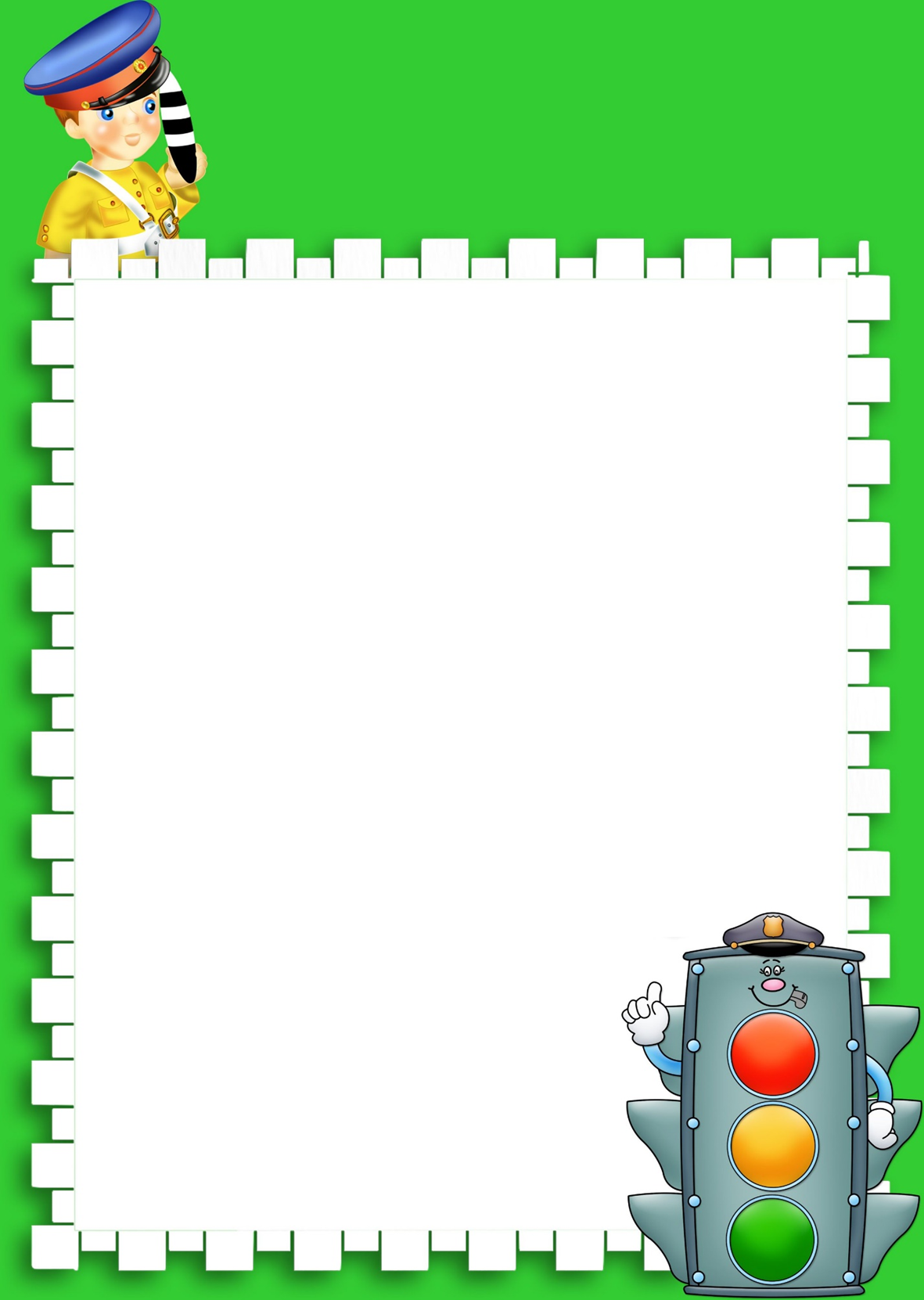        Уважаемые родители!Информируем вас о том, что 26.07.2021 года, в 17 часов 30 минут, напротив дома 33, по улице Центральная, село Ваганово,  Промышленновского муниципального округа, Кемеровской области, водитель мотоцикла без бокового прицепа «ИЖ Планета 5», управляя мотоциклом, не имея специального права на управление транспортными средствами, нарушил правило расположения транспортного средства на проезжей части дороги, не справился с управлением, в результате чего, совершил наезд на водителя велосипеда «Байкал 2808», который следовал в попутном направлении. В результате ДТП травмирован водитель велосипеда, водитель мотоцикла и несовершеннолетний пассажир мотоцикла, в возрасте 15 лет. На момент ДТП несовершеннолетний находились на заднем сидении мотоцикла, был одет в одежду темного цвета. Световозвращающих элементов на одежде нет. Специальную защитную экипировку не использовал.Для предупреждения детского дорожно-транспортного травматизма на территории Промышленновского района, с участием несовершеннолетних администрация МАДОУ «Промышленновский детский сад» напоминает Вам о соблюдении правил дорожного движения в соответствии с ПДД Российской Федерации.